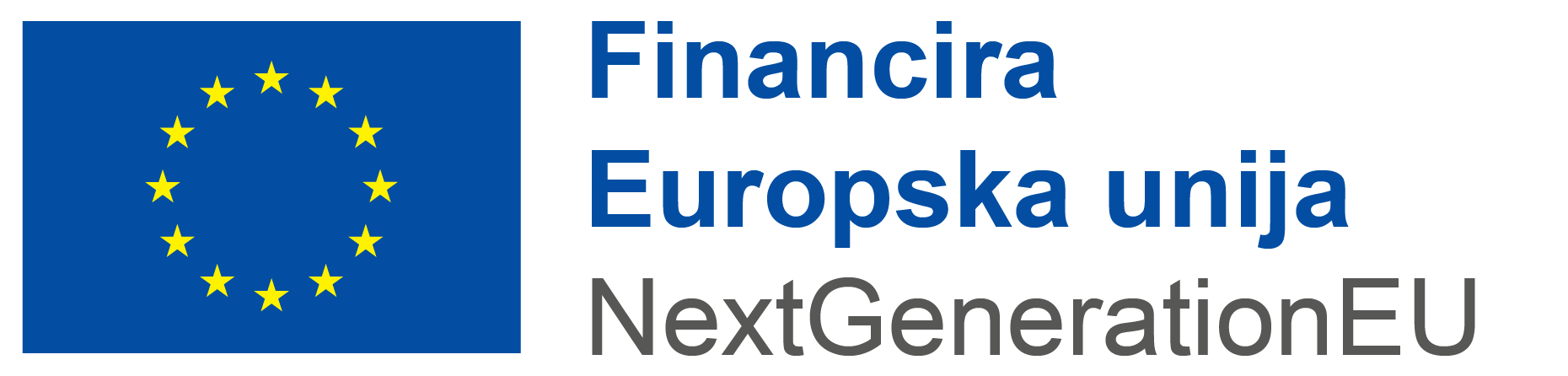 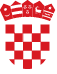 POZIV NA DODJELU BESPOVRATNIH SREDSTAVA Energetska obnova višestambenih zgradaPRILOG 1.UGOVOR O DODJELI BESPOVRATNIH SREDSTAVA ZA PROJEKTE KOJI SE FINANCIRAJU IZ NACIONALNOG PLANA OPORAVKA I OTPORNOSTI 2021. - 2026.za projekt<Referentni broj Ugovora o dodjeli bespovratnih sredstava>Energetska obnova višestambene zgrade na adresi <ulica i kućni broj>, <grad/općina/mjesto>Ovaj poziv se financira iz Mehanizma za oporavak i otpornostUGOVOR O DODJELI BESPOVRATNIH SREDSTAVA ZA PROJEKTE KOJI SE FINANCIRAJU IZ NACIONALNOG PLANA OPORAVKA I OTPORNOSTI 2021. - 2026.(„Ugovor o dodjeli bespovratnih sredstava“, u nastavku teksta: Ugovor)<Referentni broj Ugovora o dodjeli bespovratnih sredstava><Naziv projekta>Ministarstvo prostornoga uređenja, graditeljstva i državne imovine - Tijelo nadležno za komponentu/inicijativu(u nastavku teksta: NT) Ulica Republike Austrije 2010000 Zagreb, HrvatskaOIB - 95093210687iFond za zaštitu okoliša i energetsku učinkovitost - Provedbeno tijelo(u nastavku teksta: PT)Radnička cesta 8010000 Zagreb, HrvatskaOIB - 85828625994s jedne strane, iKorisnik bespovratnih sredstava Mehanizma za oporavak i otpornost, u ime i za račun suvlasnika zgrade<Puno službeno ime/naziv i adresa Korisnika><Pravni oblik>  <OIB >< Ime i prezime ovlaštene osobe i funkcija iste>	[financijska institucija kod koje se vodi račun Korisnika i broj računa Korisnika] (u nastavku teksta: Korisnik)s druge strane, (u nastavku teksta: Strane) složile su se kako slijedi: SvrhaČlanak 1. 1.1.	Svrha ovog Ugovora je dodijeliti bespovratna sredstava Korisniku u svrhu provedbe projekta pod nazivom:<naziv Projekta> (u nastavku teksta: Projekt) opisanog u Dodatku  1.1. ovog Ugovora: Opis i proračun Projekta.1.2.	Bespovratna sredstva se dodjeljuju Korisniku u skladu s uvjetima utvrđenima u ovom Ugovoru, na temelju Odluke o financiranju Ministarstva prostornoga uređenja, graditeljstva i državne imovine (KLASA: <klasa>; URBROJ: <urbroj>) od <datum> godine. Ovim putem Korisnik izjavljuje da je uvjete utvrđene u ovom Ugovoru u cijelosti primio na znanje, razumio i prihvatio. 1.3.	Korisnik se obvezuje provesti Projekt u skladu s opisom i opsegom Projekta kako je navedeno u uvjetima ovog Ugovora, te eventualnim odobrenim naknadnim izmjenama Ugovora.Provedba ProjektaČlanak 2. 2.1.	Ovaj Ugovor stupa na snagu onoga dana kada ga potpiše posljednja ugovorna Strana te je na snazi do izvršenja svih prava i obaveza ugovornih Strana, odnosno do dana raskida Ugovora.2.2.	Razdoblje provedbe Projekta je od <datum>, dana početka obavljanja aktivnosti projekta do završetka svih predmetnih aktivnosti, a traje 24 (dvadesetčetiri) mjeseca od dana sklapanja Ugovora. 2.3. 	Razdoblje prihvatljivosti izdataka Projekta odgovara razdoblju provedbe Projekta iz stavka 2.2. ovog Ugovora produljenom za dodatnih šest (6) mjeseci, a najkasnije do 30. lipnja 2026. godine.  2.4.   Završni zahtjev za nadoknadu sredstava podnosi se PT-u u roku od 30 (trideset) dana od isteka razdoblja provedbe Projekta koje je određeno u stavci 2.2. ovog Ugovora. U Završnom zahtjevu za nadoknadu sredstava sredstva se mogu potraživati isključivo  metodom nadoknade. 2.5. 	Korisnik podnosi Zahtjev za nadoknadom sredstava PT u roku od 15 (petnaest) dana od isteka svaka 3 (tri) mjeseca od sklapanja Ugovora. Ako se sredstva potražuju retroaktivno (ako razdoblje provedbe i razdoblje prihvatljivosti počinje prije početka primjene Ugovora), prvi Zahtjev za nadoknadom sredstava Korisnik može dostaviti danom stupanja Ugovora na snagu pa sve do isteka prva 3 (tri) mjeseca od navedenog datuma. Korisnik podnosi Završni zahtjev za nadoknadom sredstava PT u roku od 30 (trideset) dana od isteka razdoblja provedbe projekta. Korisnik je pri dostavljanju Završnog izvješća o provedbi i Završnog zahtjeva za nadoknadom sredstava dužan dostaviti i Izjavu o završnoj ukupnoj vrijednosti projekta (koja uključuje prihvatljive i neprihvatljive troškove).  2.6. 	Ako je Korisniku odobrena isplata predujma, do trenutka poravnavanja iznosa isplaćenog predujma s nastalim troškovima, Korisnik izdatke može potraživati samo putem metode nadoknade. Predujam se opravdava u prvim zahtjevima za nadoknadu sredstava, a najkasnije do završnog zahtjeva za nadoknadu sredstava. Dinamiku (iznos i vremenski raspored) opravdavanja predujma Korisnik dogovara s PT-om.Iznos bespovratnih sredstava, postotak financiranja Projekta i uređenje plaćanjaČlanak 3. 3.1.	Ukupni prihvatljivi troškovi projekta iznose <…> kuna (slovima :…), kao što je utvrđeno u Dodatku 1.1. Opis i proračun Projekta, u skladu s Općim uvjetima Ugovora.3.2.	Dodjeljuju se bespovratna sredstva u iznosu od <…> kuna (slovima :…),  što je najviši mogući iznos sufinanciranja ukupno utvrđene vrijednosti prihvatljivih izdataka Projekta navedenih u stavku 3.1. ovoga članka. 	Od ukupnog iznosa dodijeljenih bespovratnih sredstava <…> % se odnosi na potpore male vrijednosti u iznosu od <…> kuna, kao što je utvrđeno u Dodatku 1.1. Opis i proračun Projekta. 3.3.  Iznosi bespovratnih sredstava koji se plaćaju Korisniku tijekom provedbe Projekta i konačni iznos financiranja utvrđuju se u skladu s Općim uvjetima Ugovora.3.4. 	Korisnik se obvezuje osigurati sredstva u svrhu pokrića troškova i izdataka za koje se naknadno utvrdi da su neprihvatljivi te je odgovaran za osiguravanje raspoloživosti sredstava ukupne projektne vrijednosti u svrhu pokrića neprihvatljivih troškova i izdataka te sredstva za financiranje razlike između iznosa ukupnih prihvatljivih troškova projekta te iznosa bespovratnih sredstava. 3.5. 	Najniži iznos izdataka  koji se može prikazati u Zahtjevu za nadoknadu sredstava ne smije biti manji od 5% ukupne vrijednosti Projekta. Navedeno ograničenje se ne primjenjuje pri podnošenju Završnog zahtjeva za nadoknadu sredstava.3.6. 	Utvrđuje se da zahtjev za dostavu dodatnih informacija, dokumentacije ili pojašnjenja od Korisnika, kako je opisano u stavku 14.6. Općih uvjeta, ima odgodni učinak i u kontekstu provjere izvješća iz stavka 14.2. točke a) Općih uvjeta.3.7.	Korisnik ima pravo zatražiti plaćanje predujma podnošenjem Zahtjeva za predujmom PT-u. Ukupni iznos predujma ne može biti viši od 20% (dvadeset posto) vrijednosti odobrenih bespovratnih sredstava iz stavka 3.2. ovoga članka, odnosno ne može biti viši od <…> kuna. 	Uz Zahtjev za predujmom Korisnik je dužan priložiti presliku pisane prijave početka građenja predane nadležnom tijelu graditeljstva (Zakon o gradnji, „Narodne novine“, br. 153/13, 20/17, 39/19, 125/19, članak 131.), potpisani Ugovor o izvođenju radova i jamstvo za uredno izvršenje ugovora.   	Ako PT utvrdi da se predujam za Projekt ne koristi namjenski, NT može u svakom trenutku zatražiti od Korisnika vraćanje isplaćenog iznosa predujma ili njegovog dijela.	Ako se predujam zahtijeva u prvom tromjesečju provedbe Projekta, a PT utvrdi da Korisnik nije započeo s provedbom projekta i u roku od 90 (devedeset) dana od dana primitka predujma nisu nastali nikakvi troškovi povezani s provedbom projekta, NT će bez odgode provesti postupak izvršavanja povrata.3.8. 	Ako Korisnik ne postupa u skladu s odlukom kojom je naložen povrat sredstava, i/ili je bankovni račun Korisnika blokiran zbog prisilne naplate potraživanja, u odnosu na Korisnika obustavljaju se daljnje isplate, ili se po odluci NT-a iznos koji je Korisnik trebao vratiti odbija od iznosa daljnjih plaćanja.  Trajnost projekta i osiguravanje revizijskog tragaČlanak 4. 4.1. 	Ograničenja u pogledu zahtjeva trajnosti i osiguravanja revizijskog traga u okviru projekta opisana u članku 10. Općih uvjeta Ugovora primjenjuju se 5 (pet) godina nakon završetka razdoblja provedbe projekta. 4.2.	Korisnik je obvezan osigurati trajnost Projekta na način da se tijekom provedbe Projekta i u roku od pet (5) godina od završetka provedbe Projekta najmanje 66 % (šezdesetišest posto) korisne površine zgrade koristi za stanovanje, pri čemu promjena vlasništva nad suvlasničkim dijelom ne utječe na trajnost projekta.4.3.	Korisnik tijekom razdoblja od 5 (pet) godina od završetka provedbe projekta mora osigurati: -	da ne dođe do značajne promjene koja utječe na prirodu projekta, ciljeve ili provedbene uvjete i zbog koje bi se doveli u pitanje njegovi prvotni ciljevi,- održavanje opreme i druge imovine nabavljene tijekom projekta, sukladno uputama/preporukama proizvođača,- održivost aktivnosti i rezultata kako bi se osiguralo ostvarenje ciljanih pokazatelja Projekta, i- da ne dođe do bitne izmjene projektnih rezultata uslijed promjene prirode vlasništva dijela infrastrukture.  PartneriČlanak 5. 5.1. 	Korisnik provodi Projekt samostalno, bez partnera.Neprihvatljivi izdaciČlanak 6. 6.1.	Sljedeće vrste izdataka nisu prihvatljive za financiranje u okviru Projekta: porez na dodanu vrijednost (PDV), osim ako PDV nije povrativ, odnosno ako za njega Prijavitelj/Korisnik, u ime i za račun suvlasnika, ima pravo ostvariti odbitak;kamate na dug;trošak povezan s ulaganjem radi postizanja smanjenja emisija stakleničkih plinova iz aktivnosti koje su navedene u Prilogu I. Direktive 2003/87/EZ;trošak povezan s poduzetnicima u teškoćama, u skladu s pravilima Unije o državnim potporama, osim troškova povezanih s poduzetnicima koji na dan 31. prosinca 2019. nisu bili u teškoćama, ali su u razdoblju od 1. siječnja 2020. do 31. prosinca 2021. postali poduzetnici u teškoćama;kupnja rabljene opreme;kupnja vozila koja se koriste u svrhu upravljanja operacijom;nadoknada troškova prijevoza na posao i s posla javnim mjesnim/međumjesnim prijevozom;materijalna prava radnika u smislu nadoknade troškova, potpora, nagrada te otpremnine;kazne, financijske globe, troškovi povezani s predstečajem, stečajem i likvidacijom;troškovi sudskih i izvansudskih sporova;operativni troškovi (izuzev troškova upravljanja projektom); gubici zbog fluktuacija valutnih tečaja i provizija na valutni tečaj;troškovi za otvaranje, zatvaranje i vođenje računa, naknade za financijske transfere, trošak ishođenja kredita ili pozajmice kod financijske institucije, javnobilježnički trošak;doprinosi u naravi u obliku izvršavanja radova ili osiguravanja robe, usluga, zemljišta i nekretnina za koje nije izvršeno plaćanje u gotovini, potkrijepljeno računima ili dokumentima odgovarajuće iste dokazne vrijednosti; troškovi amortizacije; kupoprodaja zemljišta;leasing; neizravni troškovi;troškovi povezani s računovodstvenim uslugama i uslugama revizije u okviru operacije koju nabavlja korisnik; trošak jamstva koje izdaje banka ili druga financijska institucija;troškovi zakupa materijalne imovine;troškovi nastali prije 1. veljače 2020. godine; troškovi za mjere pod II.1. Provedba mjera energetske učinkovitosti i korištenje OIE te horizontalne mjere (provedba novih/rekonstrukcija postojećih elemenata pristupačnosti, mjere ugradnje elemenata zelene infrastrukture, održive urbane mobilnosti i elektromobilnost) iz točke 2.7. Uputa za prijavitelje koji ne zadovoljavaju definirane tehničke uvjete iz Aneksa 2. Uputa za prijavitelje;trošak izmjene stolarije unutarnje grijane ovojnice prema negrijanom prostoru;trošak vezan uz obnovljeni dio višestambene zgrade, kao i zajednički troškovi obnovljenog i neobnovljenog dijela višestambene zgrade.Mjere osiguravanja informiranja, komunikacije i vidljivostiČlanak 7. 7.1.	Na zahtjev NT-a i PT-a Korisnik se obvezuje provoditi i/ili sudjelovati u oglašavanju i mjerama osiguravanja javnosti i vidljivosti, povrh onih koje su opisane u Općim uvjetima Ugovora.7.2.	Korisnik se obvezuje dostaviti fotodokumentaciju zgrade, koja je predmet Projekta, prije početka energetske obnove, kao i nakon provedene energetske obnove, te daje suglasnost NT-u i PT-u za javno objavljivanje istih. Fotodokumentacija se dostavlja sa Završnim izvješćem o provedbi projekta.Upravljanje projektnom imovinom i prijenos ugovoraČlanak 8. 8.1.	Imovina koja je stečena u Projektu mora se koristiti u skladu s opisom Projekta sadržanim u Dodatku 1.1. ovog Ugovora i u skladu sa zahtjevima trajnosti. 8.2.	Ako se imovina iz stavka 8.1. ovoga članka prenosi na treće strane, potrebno je navesti podatke o pisanom sporazumu kojim se uređuje pitanje predmetnog prijenosa te ga priložiti ovom Ugovoru. Ostali uvjetiČlanak 9. 9.1.	Korisnik je dužan osigurati pristup svim dokumentima, podacima i evidencijama povezanim s Projektom i omogućiti obavljanje provjera na licu mjesta za vrijeme provedbe Projekta, kao i u razdoblju od 5 (pet) godina nakon zatvaranja Nacionalnog plana oporavka i otpornosti pod kojim se Projekt sufinancira.Korisnik je obvezan za potrebe kontrole od strane nadležnih tijela i radi osiguranja revizijskog traga čuvati financijsko-računovodstvenu dokumentaciju koja je vezana za Zahtjeve za nadoknadom sredstava u razdoblju od 5 (pet) godina nakon zatvaranja Nacionalnog plana oporavka i otpornosti pod kojim se Projekt sufinancira.Svrha materijalne imovine, nematerijalne imovine i rezultata Projekta sufinanciranih iz proračuna Projekta ostaju neizmijenjeni u odnosu na namjenu definiranu Ugovorom u razdoblju od 5 (pet) godina nakon isteka razdoblja provedbe Projekta.9.2.	NT i/ili PT mogu provjeravati točnost podataka navedenih u projektnom prijedlogu i popratnoj dokumentaciji u bilo kojoj fazi provedbe projekta i tijekom 5 (pet) godina nakon završetka provedbe Projekta te mogu raspolagati podacima iz projektnog prijedloga i Projekta u svrhu izrade analitičkih podloga i slično.9.3.	Korisnik je obvezan osigurati financijski doprinos u iznosu od <….> kuna iz vlastitih sredstava ili osiguravanjem financiranja na drugi način (svime što ne predstavlja sredstva iz bilo kojeg javnog izvora, uključujući sredstva Unije, npr. kredit banke) te o istome dostaviti odgovarajući dokaz PT-u zajedno s prvim Zahtjevom za nadoknadu sredstava (npr. Ugovor o kreditu, stanje računa za zgradu ili sl.).9.4. 	Korisnik se obvezuje provesti aktivnosti koje se odnose na energetsku obnovu, a proglašene su neprihvatljivim jer nisu u skladu s tehničkim uvjetima, sve kako bi ostvario planiranu razinu pokazatelja navedenih u Prijavnom obrascu projektnog prijedloga, odnosno kako bi osigurao učinak Projekta tj. potrebne uštede kojima dokazuje prihvatljivost Projekta.9.5.	Korisnik je obvezan osigurati stručni nadzor nad izvođenjem radova energetske obnove.9.6.	Korisnik je obvezan provesti energetski pregled zgrade po dovršetku energetske obnove zgrade koja je predmet financiranja Projektom, te je obvezan dostaviti PT-u izvješće o energetskom pregledu zgrade, kao i presliku energetskog certifikata, nakon provedene energetske obnove, a prije slanja Završnog izvješća o provedbi projekta.9.7. 	Korisnik ne smije tražiti/primiti sredstva iz drugih javnih izvora za troškove koji će biti nadoknađeni u sklopu podnesenog projektnog prijedloga, odnosno za financiranje odabranog Projekta. U slučaju da se ustanovi dvostruko financiranje Projekta, Korisnik će morati vratiti iznos bespovratnih sredstava koji odgovara primljenom iznosu bespovratnih sredstava za aktivnost za koju se utvrdi da je predmet dvostrukog financiranja. Prihvatljivi izdaci ne smiju biti prethodno (su)financirani bespovratnim sredstvima iz bilo kojeg javnog izvora (uključujući iz Europske unije, Fonda za zaštitu okoliša i energetsku učinkovitost i sl.), niti smiju biti više od jednom (su)financirani nakon potencijalno uspješnog okončanja dvaju ili više postupaka dodjele bespovratnih sredstava. Sukladno Pravilima za Nacionalni plan oporavka i otpornosti 2021.-2026. Korisnik je dužan uz svaki Zahtjev za nadoknadu sredstava dostavljati Izjavu o nepostojanju dvostrukog financiranja. 9.8.	U skladu s člankom 3. Uredbe Komisije (EU) br. 1407/2013, a temeljem Programa dodjele potpora male vrijednosti (de minimis) za energetsku obnovu višestambenih zgrada, Korisnik potpore u predmetnoj fiskalnoj godini te tijekom prethodne dvije fiskalne godine može primiti najviše 200.000,00 EUR.	Ukoliko se utvrdi bilo kakva pogreška, nepravilnost ili prijevara u postupanju Korisnika potpore, Korisnik bespovratnih sredstava pristaje da mu nadležno tijelo odredi financijske korekcije ili, ako je primjenjivo, ekstrapolirane financijske korekcije, primjenjujući pri tome propise, upute i smjernice Europske komisije koje se u pogledu određivanja financijskih korekcija primjenjuju na države članice Europske unije, ili nacionalne akte kojima se uređuje navedeno područje.9.9.	Korisnik je obvezan pridržavati se zahtjeva vezanih za provjeru upravljanja projektom te surađivati s PT-om tijekom provjere. U slučaju nepridržavanja zahtjeva, PT će od Korisnika zatražiti da ponovno podnese dokumente vezane za upravljanje projektom. Ukoliko se isto ne učini, dolazi do kršenja Ugovora nakon čega mogu uslijediti pravne i financijske posljedice.9.10.	Ukoliko tijekom provedbe Projekta te u roku od 5 (pet) godina nakon završetka provedbe Projekta dođe do promjene Korisnika, odnosno do promjene upravitelja zgrade ili ovlaštenog predstavnika suvlasnika, o istome najkasnije u roku od 10 (deset) radnih dana od dana nastanka promjene Korisnik treba obavijestiti NT i PT te dostaviti kontakt podatke novog upravitelja zgrade i/ili ovlaštenog predstavnika suvlasnika (ime i prezime, adresu, broj telefona i faksa, adresu e-pošte), a u roku od 15 (petnaest) radnih dana od nastale promjene dostaviti novi Međuvlasnički ugovor i/ili novi Ugovor u upravljanju zgradom.	Tijekom provedbe nije moguća promjena Prijavitelja/Korisnika, tj. statusne promjene, uključujući promjenu pravne osobnosti koje su od utjecaja na dodjelu bespovratnih sredstava (uzimajući u obzir kriterije na temelju kojih su dodijeljena bespovratna sredstva), osim u slučaju nepredvidivih okolnosti van utjecaja Prijavitelja/Korisnika. Iste se odnose na izvanredne vanjske okolnosti odnosno nepredvidive događaje koji utječu na mogućnost Korisnika u izvršenju ugovornih obveza, a koje ispravno postupanje svih ugovornih strana ne može prevladati.9.11.	Korisnik može izgubiti pravo na bespovratna sredstva, odnosno nadležno tijelo za dodjelu bespovratnih sredstava može s Korisnikom raskinuti Ugovor, ako Korisnik ne započne s projektnim aktivnostima u roku od 3 (tri) mjeseca nakon stupanja na snagu Ugovora.9.12.	U slučaju da Korisnik ne ostvari planiranu razinu pokazatelja navedenih u obrascu projektnog prijedloga, NT ima pravo od Korisnika zatražiti izvršenje povrata dijela isplaćenih bespovratnih sredstava razmjerno neostvarenom udjelu pokazatelja. Ostvarenje pokazatelja dokazuje se Završnim izvješćem nadzornog inženjera u okviru kojeg isti potvrđuje da su radovi energetske obnove višestambene zgrade izvedeni u skladu s glavnim projektom energetske obnove zgrade.9.13. 	Korisnik se prije potpisivanja ovog Ugovora obvezuje otvoriti poseban račun višestambene zgrade te dostaviti na znanje PT-u Ugovor o otvaranju računa za provedbu projekta, a na koji će se uplaćivati bespovratna sredstva za provedbu projekta.	Komunikacija ugovornih Strana Članak 10.10.1. 	Korisnik, NT i PT koriste sustav eNPOO tijekom provedbe i definiranog roka izvještavanja nakon provedbe projekta. U svakom obliku komunikacije koji je povezan s ovim Ugovorom navodi se referentni broj Ugovora (kod projekta). Iznimno, komunikacija se može obavljati i na druge načine, u skladu s Općim uvjetima Ugovora, na sljedeće adrese: Za NTMinistarstvo prostornoga uređenja, graditeljstva i državne imovineUlica Republike Austrije 20, 10000 Zagrebe-adresaNT pisanim putem dostavlja Korisniku podatke o osobi i adresi elektronske pošte za kontakt. Za PTFond za zaštitu okoliša i energetsku učinkovitostRadnička cesta 80, 10000 Zagrebe-adresaPT pisanim putem dostavlja Korisniku o podatke o osobi i adresi elektronske pošte za kontakt.  Za Korisnika< adresa, adresa elektroničke pošte Korisnika >Korisnik pisanim putem dostavlja NT-u i PT-u podatke o osobi i adresi elektroničke pošte za kontakt.  10.2. 	NT, PT i Korisnik su obvezni bez odgađanja, a najkasnije u roku od 3 (tri) dana od dana nastanka promjene vezane uz kontakt podatke iz stavka 10.1. ovog članka, obavijestiti pisanim putem kroz za to predviđeno mjesto u sustavu eNPOO druge ugovorne Strane o nastaloj promjeni. Jedna ugovorna Strana ne odgovara za štetu koja drugoj ugovornoj Strani  nastane zbog neobavještavanja o promjenama vezanim uz kontakt podatke, ako se komunikacija putem raspoloživih kontakt podataka nije mogla ostvariti.Odredbe o mjerodavnom pravu i rješavanju sporova proizašlih iz UgovoraČlanak 11. 11.1.	Na rješavanje mogućih međusobnih sporova proizašlih iz tumačenja ili primjene ovog Ugovora, primjenjuje se članak 29. Općih uvjeta.PriloziČlanak 12. 12.1. Sljedeći prilozi sastavni su dio Ugovora, te Strane ovim putem potvrđuju da su ih razumjele te da ih potpisom Ugovora prihvaćaju: Dodatak 1.1.: Opis i proračun Projekta Dodatak 1.2.: Opći uvjeti koji se primjenjuju na projekte financirane iz Nacionalnog plana   oporavka i otpornosti 2021.-2026.Dodatak 1.3.: Pravila o provedbi postupaka nabava za neobveznike Zakona o javnoj nabaviDodatak 1.4.: Pravila o financijskim korekcijama12.2. U slučaju neslaganja odredbi ovog Ugovora i nekog od Dodataka koji je sastavni dio Ugovora, odredbe Ugovora imaju prvenstvo. U slučaju neslaganja odredbi Dodatka 1.2. Ugovora i ostalih Dodataka Ugovora, odredbe Dodatka 1.2. imaju prvenstvo.Završne odredbeČlanak 13.13.1.	Ovaj Ugovor sačinjen je u 3 (tri) istovjetna primjerka, svaki sa snagom izvornika, od kojih svaka Strana zadržava po 1 (jedan) primjerak.  KLASA:  URBROJ:Za Tijelo nadležno za komponentu/inicijativu:Za Tijelo nadležno za komponentu/inicijativu:Za Provedbeno tijelo:  Za Provedbeno tijelo:  Za Provedbeno tijelo:  Ministarstvo prostornoga uređenja, graditeljstva i državne imovineIme i prezime:Fond za zaštitu okoliša i energetsku učinkovitost - Samostalna služba Posredničko tijeloIme i prezime:Fond za zaštitu okoliša i energetsku učinkovitost - Samostalna služba Posredničko tijeloIme i prezime:Funkcija:Funkcija:Potpis:Potpis:Datum:KLASA:URBROJ:Datum:KLASA:URBROJ:Za Korisnika<naziv Korisnika> Za Korisnika<naziv Korisnika> Ime i prezime:Funkcija:Potpis:Datum: